Акция " Кусочек хлеба весом в 125- ть граммов".Твоя минута памяти.Не вспоминать изредка, а помнить.Помнить и ценить.Ценить хлеб и мир.25 января учащиеся 9- 10 класса школы- интерната на центральной площади ст- цы Крыловской, в сопровождение классного руководителя Гах С.А. и воспитателя Миносян А.А.,  провели волонтёрскую акцию " Кусочек хлеба весом в 125- ть граммов", посвящённую 76-ой годовщине со дня освобождения Ленинграда от блокады (27 января 1944 года).Буханка хлеба постепенно превратилась в 125- ти граммовый кусочек, именно, такой была суточная норма выдачи хлеба, для жителей блокадного Ленинграда.Данная акция призвана напомнить о мужестве жителей Ленинграда, переживших, беспрецедентную блокаду миллионного города вражескими захватчиками.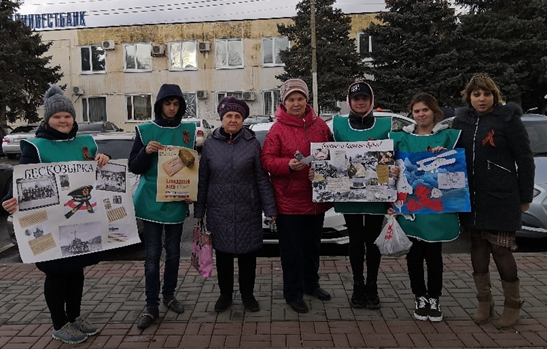 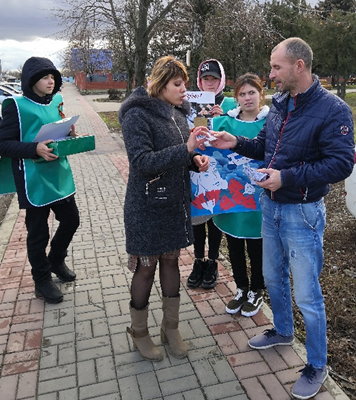 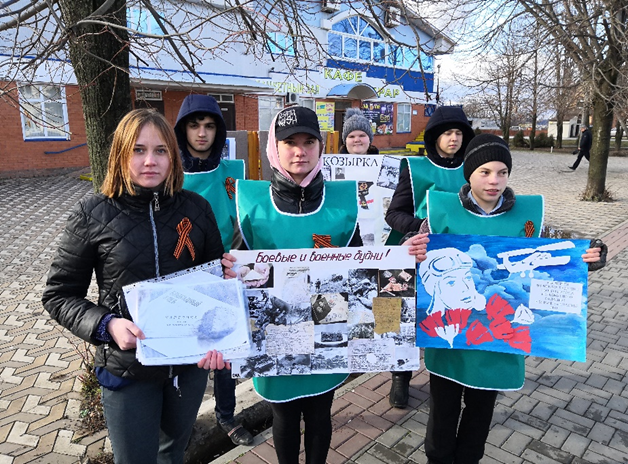 